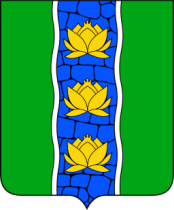 АДМИНИСТРАЦИЯ КУВШИНОВСКОГО РАЙОНАПОСТАНОВЛЕНИЕ00.00.2017 г.                                     г. Кувшиново                                       № О внесении изменений в постановление администрации Кувшиновского района от 11.12.2015 № 470 «Об утверждении муниципальной программы «Физическая культура и спорт Кувшиновского районаТверской области на 2016-2018 годы»      Руководствуясь решением Собрания депутатов Кувшиновского района от 06.09.2017г. № 157 «О внесении дополнений и изменений в решение Собрания депутатов Кувшиновского района от 27.12.2016 г. № 121 « О бюджете муниципального образования «Кувшиновского района» на 2017 и плановой период 2018-2019 годов», Порядком принятия решений о разработке муниципальных программ, формировании, реализации и проведения оценки эффективности реализации муниципальных программ Кувшиновского района Тверской области, утвержденным постановлением администрации Кувшиновского района от 15.10.2013 г. № 462.                                           ПОСТАНОВЛЯЮ:     Внести изменения в муниципальную программу «Физическая культура и спорт Кувшиновского района Тверской области на  2016-2018 годы» (в редакции постановления от 04.05.2016 № 225, 05.09.2016 № 397 , 24.10.2016 № 442, 30.12.2016 № 524, 24.03.2017г. №88, от 25.08.2017г. № 285), следующие изменения:1. Раздел 3 Подпрограммы, подраздел 2 «Подпрограммы 2 «Массовая физкультурно-оздоровительная и спортивная работа», главу 2 «Мероприятия подпрограммы», решение задачи 2 «Развитие инфраструктуры физической культуры и спорта» дополнить следующим мероприятием 2.001 «Приобретение и установка плоскостных спортивных сооружений и оборудования на плоскостных спортивных сооружениях», данное мероприятие будет характеризоваться следующим показателем: приобретение спортивной площадки. 2. Приложение №1  к муниципальной программе «Физическая культура и спорт Кувшиновского района Тверской области на  2016-2018 годы»   области изложить в новой редакции. (прилагается)3. Настоящее постановление подлежит размещению на официальном сайте муниципального образования «Кувшиновский район» в информационно-телекоммуникационной сети Интернет.Глава администрацииКувшиновского  района                                                         М.С. Аваев